Successful Businesses Don’t Just Happen.It Takes Knowledge, Expertise And A Really Great Plan!Do you have an Idea for business?Are you a Solopreneur?Is your business Growing out of control?Running your own business forces you into a host of creative opportunities and choices.A fast changing environment demands a different mind-setChallenges:Are You Stressed? Overwhelmed? Have a daily list of unfinished tasks/projects? Are you Missing customers/ Sales/Follow Up? Do you have a working team? Is it Time to Re-Invent /Re-Invest/ Put solid plans and process in place? Is your accounting system real-time?SolutionsThe 7 Steps to Business Excellence ™ boot camp and workshops give you an opportunity to work through your foundational structure - your start-up idea! Restructure or Re-invent your existing business; Develop process and accountability. Build your project/business roadmap.BenefitsA Successful productive business or project that; reflects your uniquenessaligns with your valuesuses your best strengths & delegate other tasks to your team grows from a strong foundationcommunicates clearly to your customer/investor/partners/teamHOW ?Workshops; consulting; coaching; that will give you in 7 workable Steps the success you want to see in your business/project! Affordable for the Solopreneur, small/medium/any sized business owner.Your “ 7 steps to business Excellence “  book is available on AmazonAre You Tearing Your Hair Out ?Get Your Business In Shape Invest in your Business $1,495.00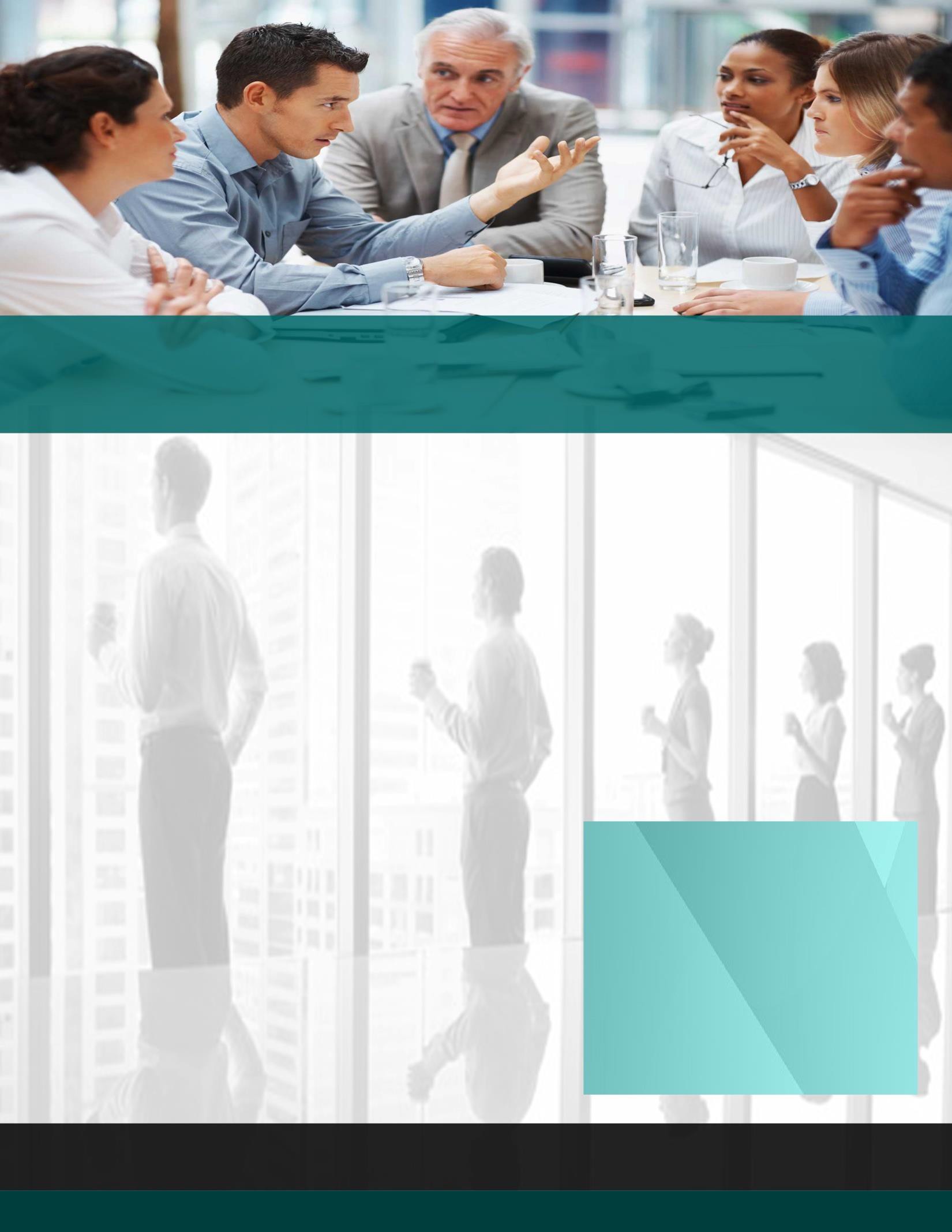 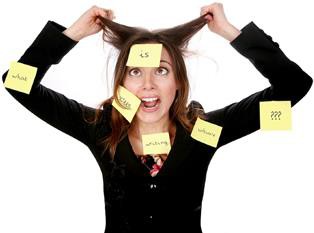 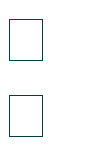 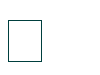 "Close friends and relatives, while not meaning to do so, often handicap one through “opinions” and sometimes through ridicule, which is meant to be humorous. Thousands of men and women carry inferiority complexes with them all through life, because some well-meaning but ignorant person destroyed their confidence through “opinions” or ridicule."	Napoleon HillT. 602-750-4518 • F. 602-274-6266 • www.ipc7steps.com • barbara@ipc7steps.com